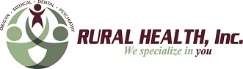 AUTORIZACIÓN PARA LIBERAR INFORMACIÓN DE ATENCIÓN MÉDICA                         Por la presente autorizo ​​la liberación de mi información de salud protegida (por favor circule uno) PARA o DE                                                                     Rural Health, Inc. (designe una ubicación a continuación) 	Anna Medical Clinic, 513 N. Main St., Anna, IL 62906 	 	                           Tel (618) 833-4471 F (618) 833-6267Dongola Medical Clinic, 318 US Highway 51 N, Dongola, IL 62926 	            Tel (618) 827-3545 F (618) 827-4891 		   			PO Box 277, Dongola, IL 62926 Goreville Medical Clinic, 211 N. Broadway, Goreville, IL62939 	                      Tel (618) 995-1002 F (618) 995-1133 	Metropolis Medical Clinic, 1003 E. 5th St., Metropolis, IL62960 	                    Tel (618) 524-7499 F (618) 833-6267 Vienna Medical Clinic, 803 N. 1st St., Vienna, IL 62995 	 	            Tel (618) 658-2811 F (618) 658-2439                                                               Información a revelar           Para        De(nombre completo, dirección, número de teléfono y número de fax de la entidad que entrega/recibe información)__________________________________________________________________________________________________________________________________________________________________________________________Información a liberar (debe cumplir con el estándar mínimo necesario y/o especificar)	 	 	 	 	 	 	 	                     Propósito de la Liberación Regristo Completo 	           Fechas:  De _______________________________ 	                  ___ Cuidado continuo/ReferidoNotas de Cita 	                    Fechas: De ______________ A ______________ 	               ___ Legal Informes de Rayos X        	Fechas: De ______________ A ______________                     ___ Seguro de salud/compensación de trabajadoresAnálisis de Laboratorio    Fechas: De ______________ A ______________ 	                    ___ Transferencia de atención médica y razónOtro: ______________    Fechas: De ______________ A ______________                     Razón: ________________________________ *NOTA: La siguiente información de salud protegida NO SERÁ liberada a menos que el paciente lo especifique y ponga sus iniciales a continuación: _____ * VIH/SIDA _____ *REGRISTOS DE SALUD MENTAL	_____*ABUSO DE SUSTANCIAS 	_____*DENTAL *42 CFR Parte 2 prohíbe la liberación no autorizada de estos registrosEntiendo que la agencia/persona/instalación receptora mencionada anteriormente tiene derecho a inspeccionar y copiar la información liberada. Además, entiendo que si la agencia/persona/instalación receptora no está cubierta por las normas de privacidad de la Ley de portabilidad y responsabilidad del seguro médico (HIPAA), la información descrita anteriormente puede volver a liberarse y es posible que ya no esté protegida por las normas HIPAA. Entiendo que puedo revocar la liberación de información en cualquier momento, por escrito, excepto cuando el centro ya haya hecho la liberación en base a mi autorización previa. Entiendo que ninguna revocación de este consentimiento será efectiva para evitar la liberación de registros y comunicaciones hasta que Rural Health, Inc. Los reciba. Entiendo que los registros y las comunicaciones que se liberaran pueden contener información sobre diagnósticos/evaluación/rehabilitación/ tratamiento/recomendación para salud mental, discapacidades del desarrollo y/o abuso/uso de sustancias y que mi firma indica mi consentimiento informado. Todas las autorizaciones vencerán a los 365 días a partir de la fecha de la firma, a menos que se indique lo contrario a continuación. El tratamiento, el pago, la inscripción o la elegibilidad para los beneficios no pueden estar condicionados a la obtención de una autorización si la HIPAA prohíbe tal condicionamiento. Si se permite el condicionamiento, la negativa a firmar la autorización puede resultar en la denegación de la atención o la cobertura.Definición: Enfermedad de transmisión sexual (ETS) según lo define la ley, RCW 70.24 et seq., incluye herpes, herpes simple, virus del papiloma humano, verruga, verruga genital, condiloma, clamidia, uretritis no específica, sífilis, VDRL, chancroide, linfogranuloma venereuem, VIH (virus de inmunodeficiencia humana), SIDA (síndrome de inmunodeficiencia adquirida) y gonorrea.        Nombre del Paciente:______________________________________________________ Teléfono: ____________________________        Dirreción : ____________________________________________ Ciudad:_____________________ Estado: ___________         Fecha de Nacimiento: ________________________________ 	Fecha: _________________________________         ____________________________________________________ 	___________________________________________         Firma del Paciente/Representante Autorizado	 	 	               Testigo del Personal de RHI